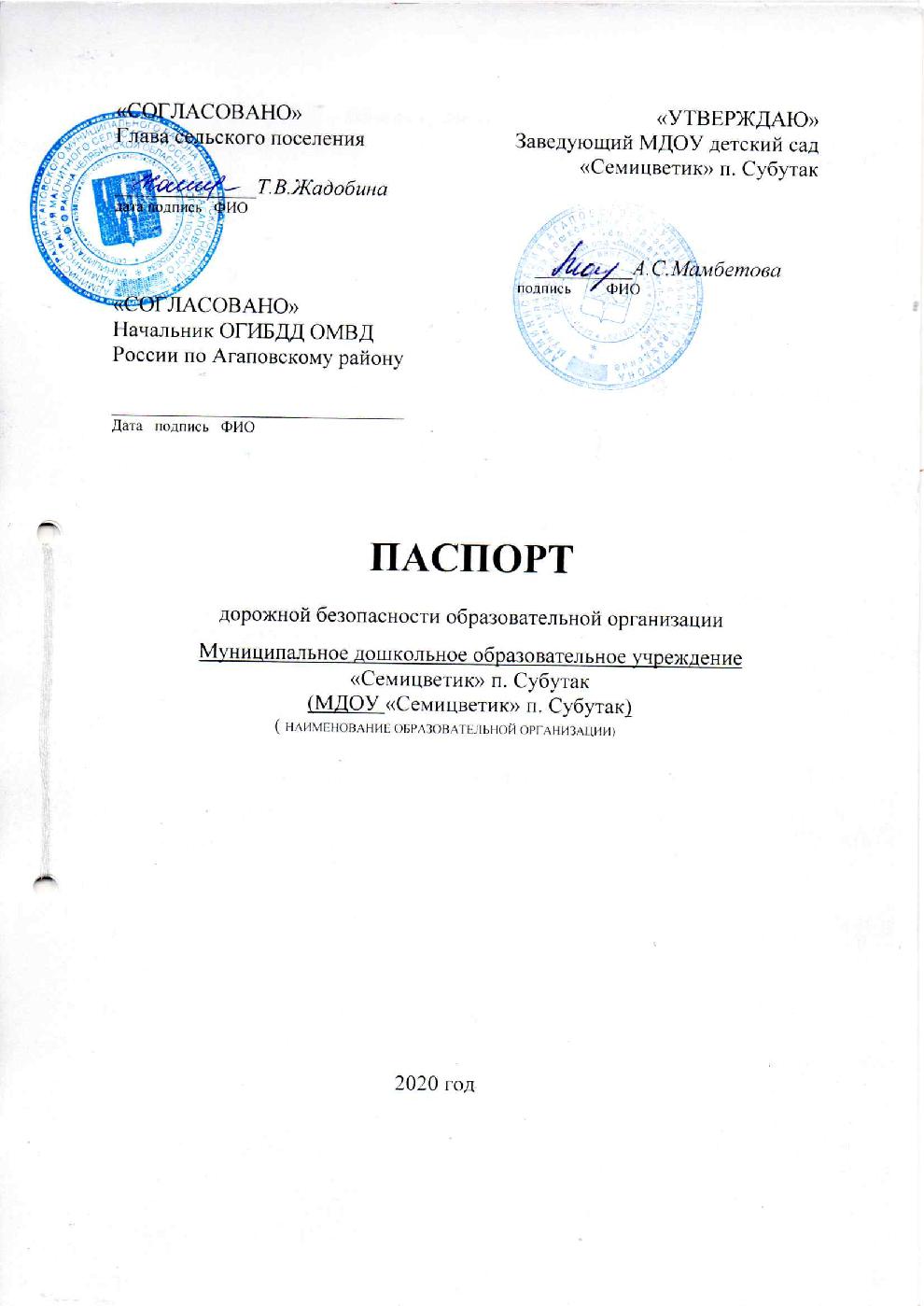 Общие сведения Муниципальное дошкольное образовательное учреждение детский сад«Семицветик» п. СубутакЮридический адрес: 457430 Челябинская область, Агаповский район,  п. Субутак, ул.Железнодорожная 54/1Фактический адрес: 457430 Челябинская область, Агаповский район,  п. Субутак, ул.Железнодорожная 54/1457430 Челябинская область, Агаповский район,  п. Субутак, ул.Школьная 51Руководители образовательного учреждения:Заведующий  Мамбетова А.С.   8(35140) 2-18-20 (фамилия,имя,отчество)                (телефон)Воспитатель                                        Семенова Ю.В.   8(35140) 2-18-20	 (фамилия,имя,отчество)         (телефон)Ответственные отГИБДД   ОМВД Инспектор по пропаганде  безопасности Дорожного движения_________       _______________________ (подпись)                                                  (фамилия,имя,отчество)                         Ведущий специалист Управления Образования              Н.В.Эстерле _________Количество воспитанников      -   61Наличие уголка по БДД  -  имеется, старшая группа                                                                (если имеется, указать место расположения )Наличие автогородка (площадки) по БДД     -      имеетсяВремя занятий в образовательном учреждении: 8:30 – 16:30Телефоны оперативных служб:2-14-42, 2-14-43                                       01 – МЧС пожарная охрана     02 – МВД полиция03 – скорая медицинская помощь112 – единый номер экстренных службСодержаниеПлан-схемы, рекомендации образовательного учреждения.1. Маршруты движения организованных групп детей от образовательного учреждения к библиотеке, школе.2. Маршруты движения организованных групп детей от образовательного учреждения к Дому Культуры.3. Рекомендации к составлению схемы маршрутов движения, организованных групп детей от образовательного учреждения к библиотеке, школе и Дому культуры.        4.Пути движения транспортных средств к местам разгрузки/ погрузкии рекомендуемые безопасные пути передвижения детей по территории образовательного учреждения.      5.    Рекомендации к составлению  схемы пути движения  транспортных         средств к местам разгрузки /погрузки и рекомендуемые безопасные пути передвижения детей по территории образовательного учрежденияI. Маршруты движения организованных групп детей от образовательного учреждения к библиотекеп. Субутак, ул. Железнодорожная 54/1Образец схемы     №1 А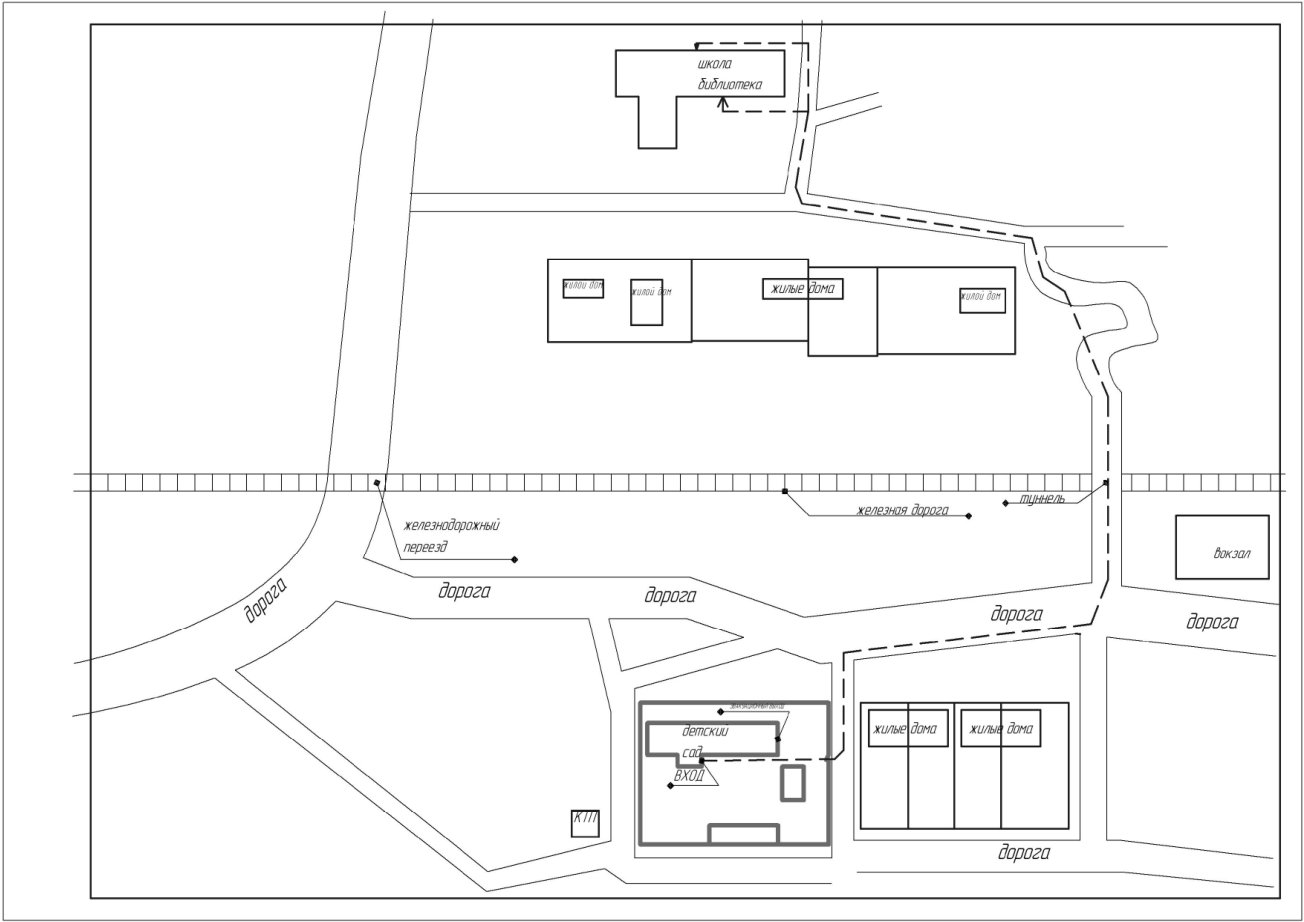 Образец схемы     №1 Бп. Субутак, ул.Школьная 512. Маршруты движения организованных групп детей от образовательного учреждения к Дому Культуры.Схема маршрута движения организованных групп детей от образовательного учреждения к Дому Культуры.Образец схемы     №2 Ап. Субутак, ул. Железнодорожная 54/1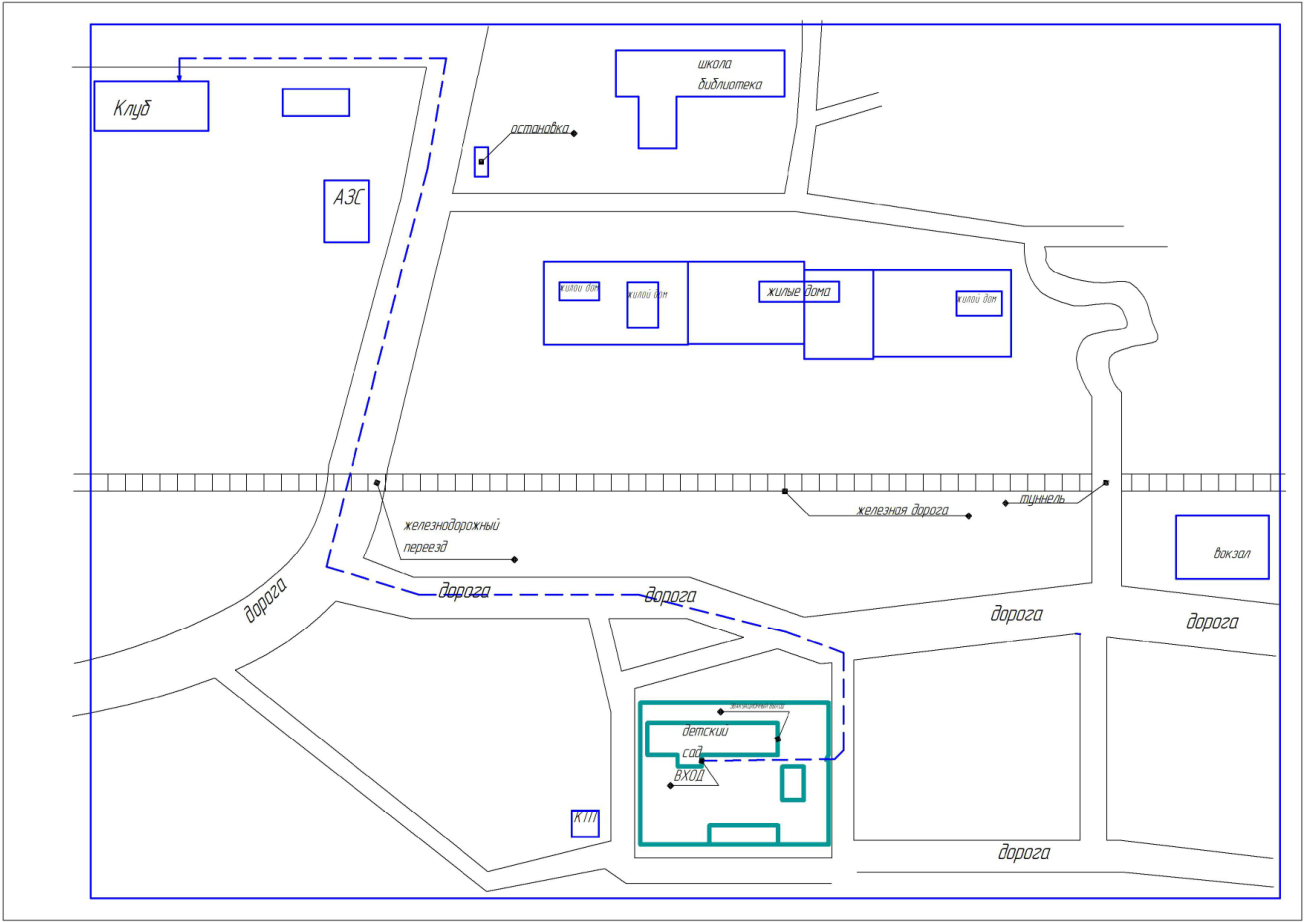 Образец схемы     № 2 Бп. Субутак, ул.Школьная 514. Рекомендации к составлению схемы маршрутов движения организованных групп детей от образовательного учреждения к библиотеке, школе и дому культуры.На схеме района расположения образовательного учреждения указываются безопасные маршруты движения детей от образовательного учреждения к школе, библиотеке и дому культуры и обратно.      Эти схемы должны использоваться преподавательским составом при организации движения групп детей к местам проведения занятий вне территории образовательного учреждения.5. Пути движения транспортных средств к местам разгрузки/погрузки и рекомендуемые безопасные пути передвижения детей по территории образовательного учреждения.Образец схемы №3 Ап. Субутак, ул. Железнодорожная 54/1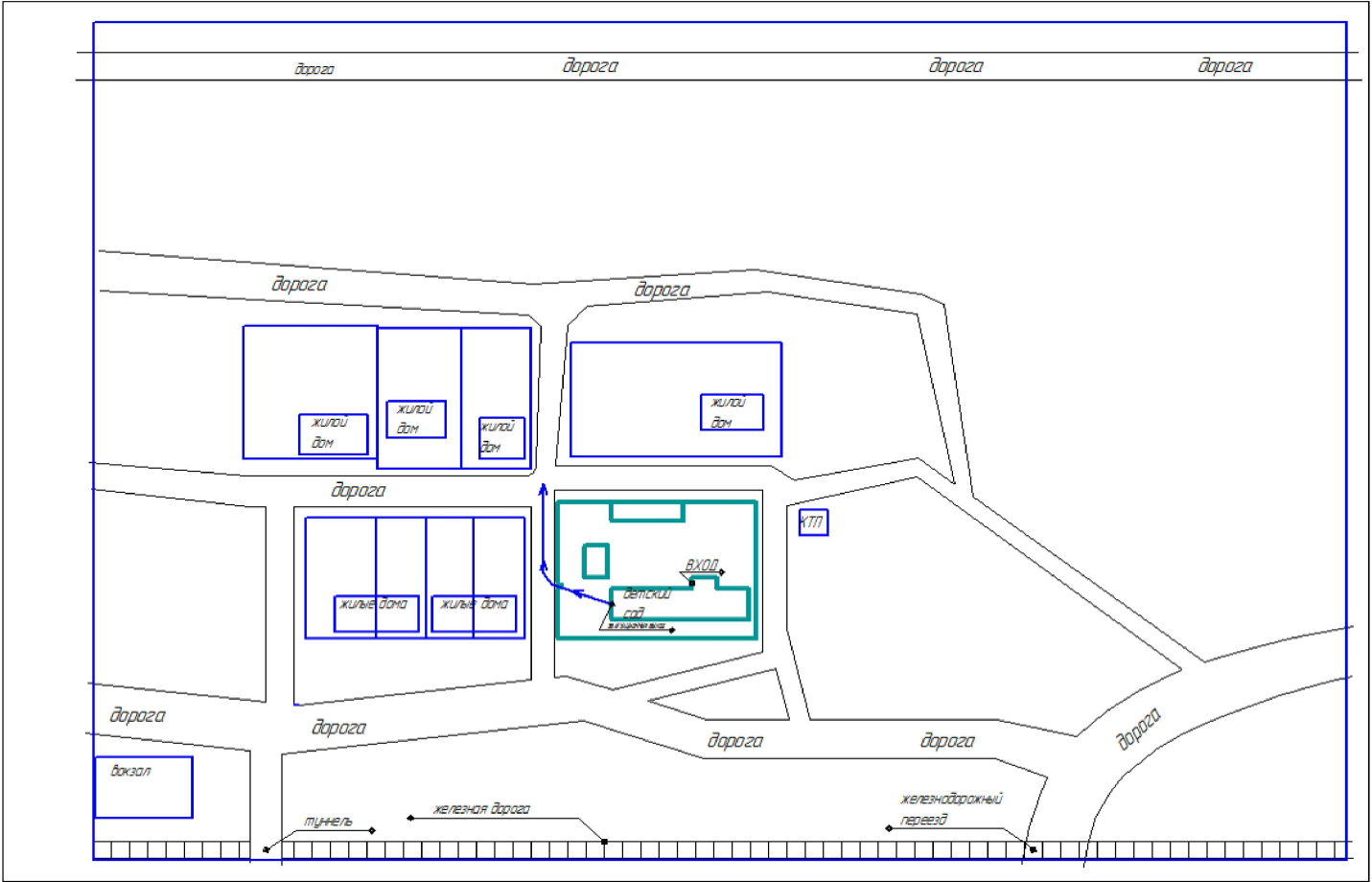 - движения детей на территории детского сада  - движения автомобиля на территории детского садао  - место разгрузкип. Субутак, ул. Школьная 51Образец схемы № 3 Б6.    Рекомендации к составлению  схемы пути движения транспортных средств к местам разгрузки / погрузки   и рекомендуемые безопасные пути передвижения детей по территории образовательного учрежденияНа схеме указываются примерная траектория движения транспортных средств на территории образовательного учреждения, в том числе места разгрузки / погрузки, а также  безопасный маршрут движения детей во время погрузочно-разгрузочных работ.              В целях обеспечения безопасного движения детей по территории образовательного учреждения необходимо исключить пересечения путей движения детей и путей движения транспортных средств. Схема маршрута движения организованных групп детей от образовательного учреждения к библиотеке, школе.Дом культурыДом культурыДом культурыДорога Дорога Дорога Дорога Дорога Детский садДорогаДорогаДорога